INVITATIONAL ENTRY FORM FOR _______________________________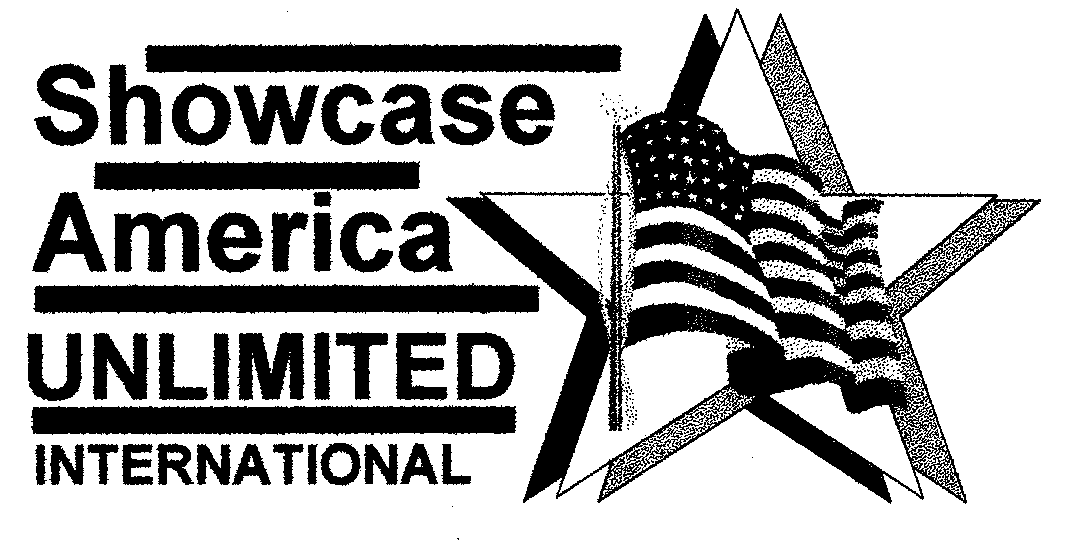                                                                  CONTEST NAMESCHOOL/TEAM NAME:________________________________________________________ADDRESS:  _________________________________________________________________CITY, STATE ZIP:  ____________________________________________________________DIRECTOR’S NAME: _________________________________________________________DIRECTOR CELL PHONE :  ___________________________________________________DIRECTOR EMAIL ADDRESS:  _________________________________________________AGE:  (Circle One):   TINY   PRIMARY      ELEMENTARY        JUNIOR        SENIOR        ADULTDIVISION:  (Circle One):     NOVA    CLASSIC     SELECT        SUPERSTAR DIVISIONTEAM SIZE (CLASSIC AND SELECT Divisions Only): (Circle One):   SMALL (4-14 DANCERS)  LARGE (15+  DANCERS)# OF MEMBERS PARTICIPATING (INCLUDING PROP HANDLERS, ETC.)TEAM OFFICERS (LIST NAME AND TITLE):ENTRY FEES:  $95 per category ($115 non-members)/Regional or State Championships: $120 per category ($150 for non-members)Categories (CIRCLE ALL CATEGORIES YOUR TEAM WILL ENTER):JAZZ      LYRICAL       KICK       POM         OPEN          HIP HOP   OFFICERONE TIME PER TEAM FEE:  $45 (flashdrive; medics, trophy fee)___________________________________________________________________________________TOTAL FEE DUE:  Regular fees for entry of categories  + $45 fee ____________________________MAIL TO CONTEST DIRECTOR 6 WEEKS BEFORE CONTEST—SOME MAY CLOSE SOONER THAN THAT